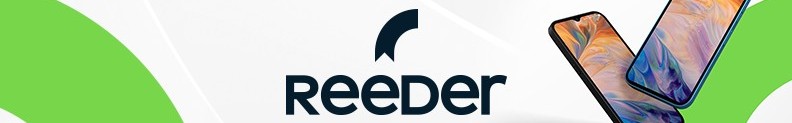 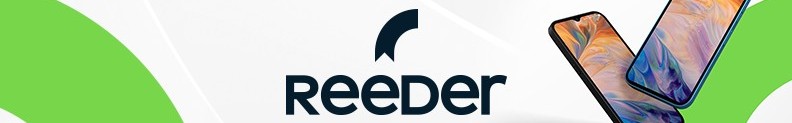 Tarih:……/…./ 202...İsim Soy İsim / İmzaİsim Soyisim:Açık Adres:İrtibat No GSM:2. İrtibat No GSM:İrtibat No Sabit Hat:E-Posta Adresi:İl/İlçe:Model: Renk:IMEI:Fatura Tarihi:Seri No:Garanti Evet/HayırBatarya, Şarj veya Isınma Sorunları:Diğer Sorunları Açıklayınız:Açılmama ve Kapanma Sorunları:Şebeke, Wi-Fi ve Ağ Bağlantısı Sorunları:Ses, Hoparlör ve Mikrofon Sorunları:Yazılım ve Güncelleme Sorunları:Su veya Sıvı Hasarı:Sensör, Tuş Takımı veya Düğme Sorunları:Kapak, Ekran veya Kasa Darbeleri:Dokunmatik Ekran ve LCD Sorunları:*Ana sorunları yukarıdaki tabloda işaretleyiniz ve açıklama alanını doldurunuz.Kamera ve Görüntü Sorunları:*Ana sorunları yukarıdaki tabloda işaretleyiniz ve açıklama alanını doldurunuz.Cihaz ve Aksesuarlar:Cihazınızı, faturası, orijinal kutusu ve tüm aksesuarları ile birlikte göndermelisiniz. Faturanızı kaybettiyseniz, satın aldığınız işletmeden talep edebilirsiniz.Gönderici ve Adres Bilgileri:Gönderici bilgilerinizi ve adres bilgilerinizi tam ve doğru olarak doldurunuz. Bu bilgiler cihazınızın güvenli ve doğru adrese teslim edilmesini garanti eder.Sorun Açıklaması:Cihazınızdaki sorunları detaylı ve açıkça belirtiniz. Net açıklamalar, sorunun hızlı ve doğru bir şekilde tanımlanıp çözülmesine katkıda bulunur.Batarya ve Kapatma:Cihazınızı teslim ederken bataryasının tam dolu ve cihazın kapalı olduğundan emin olunuz. Bu, hem güvenlik hem de teknik inceleme açısından önemlidir.IMEI Bilgisi ve Fatura:Cihaz açılmıyorsa, IMEI bilgisine erişebilmek adına faturanızın olması zorunludur. Faturasız ve açılmayan cihazların onarım işlemleri gerçekleştirilmemektedir.Yedekleme Önemi:Cihazınızdaki kişisel bilgileri yedeklemeniz önemlidir. Yedekleme yapılmadığı zaman oluşabilecek veri kayıplarından sorumluluk kabul edilmemektedir.Çıkarılabilir Aksesuarlar:SIM kart, SD kart ve kılıf gibi çıkartılabilir aksesuarlarınızı cihazla birlikte göndermeyiniz. Bu aksesuarlar onarım sürecinde kaybolabilir veya zarar görebilir.